Holy Cross Catholic Primary School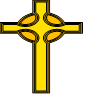 Music long term plan & progression of musical skills 2023 – 2024‘We care, we share, we value.’AutumnAutumnSpringSpringSummerSummerEarly Years Foundation StageTo sing a few familiar songs. To imitate movement in response to music. To tap out simple repeated rhythms. To explore and learn how sounds can be changed. To develop a preference for forms of expression. To sing a few familiar songs. To imitate movement in response to music. To tap out simple repeated rhythms. To explore and learn how sounds can be changed. To develop a preference for forms of expression. To sing a few familiar songs. To imitate movement in response to music. To tap out simple repeated rhythms. To explore and learn how sounds can be changed. To develop a preference for forms of expression. To sing a few familiar songs. To imitate movement in response to music. To tap out simple repeated rhythms. To explore and learn how sounds can be changed. To develop a preference for forms of expression. To sing a few familiar songs. To imitate movement in response to music. To tap out simple repeated rhythms. To explore and learn how sounds can be changed. To develop a preference for forms of expression. To notice what adults do, imitating what is observed and then doing it spontaneously when the adult is not there. To sing to self and make up simple songs.  To make up rhythms. To capture experiences and responses with a range of media, such as music, dance and paint and other materials or words To begin to build a repertoire of songs and dances. To explore the different sounds of instruments.To notice what adults do, imitating what is observed and then doing it spontaneously when the adult is not there. To sing to self and make up simple songs.  To make up rhythms. To capture experiences and responses with a range of media, such as music, dance and paint and other materials or words To begin to build a repertoire of songs and dances. To explore the different sounds of instruments.To notice what adults do, imitating what is observed and then doing it spontaneously when the adult is not there. To sing to self and make up simple songs.  To make up rhythms. To capture experiences and responses with a range of media, such as music, dance and paint and other materials or words To begin to build a repertoire of songs and dances. To explore the different sounds of instruments.ReceptionAutumnMe!AutumnMe!AutumnMe!SpringEveryone!SpringEveryone!SpringEveryone!SpringEveryone!SummerBig Bear FunkProgression of skills ReceptionSinging songs with controlMovement, pulse & rhythm Exploring soundsUsing equipmentCompositionJoin in with songs and rhymes, learning repeating patterns.Dance in response to pieces of music, using rhythm in movement.Use a range of instruments to make loud and quiet sounds.Express feelings and ideas using different instruments.Represent thoughts through playing musical instruments.Join in with songs and rhymes, learning repeating patterns.Dance in response to pieces of music, using rhythm in movement.Use a range of instruments to make loud and quiet sounds.Express feelings and ideas using different instruments.Represent thoughts through playing musical instruments.Join in with songs and rhymes, learning repeating patterns.Dance in response to pieces of music, using rhythm in movement.Use a range of instruments to make loud and quiet sounds.Express feelings and ideas using different instruments.Represent thoughts through playing musical instruments.Join in with songs and rhymes, learning repeating patterns.Dance in response to pieces of music, using rhythm in movement.Use a range of instruments to make loud and quiet sounds.Express feelings and ideas using different instruments.Represent thoughts through playing musical instruments.Join in with songs and rhymes, learning repeating patterns.Dance in response to pieces of music, using rhythm in movement.Use a range of instruments to make loud and quiet sounds.Express feelings and ideas using different instruments.Represent thoughts through playing musical instruments.Join in with songs and rhymes, learning repeating patterns.Dance in response to pieces of music, using rhythm in movement.Use a range of instruments to make loud and quiet sounds.Express feelings and ideas using different instruments.Represent thoughts through playing musical instruments.Join in with songs and rhymes, learning repeating patterns.Dance in response to pieces of music, using rhythm in movement.Use a range of instruments to make loud and quiet sounds.Express feelings and ideas using different instruments.Represent thoughts through playing musical instruments.Year 1AutumnChristmas songs and Charanga Unit 1 – Introducing beat (singing)AutumnChristmas songs and Charanga Unit 1 – Introducing beat (singing)SpringCharanga unit 2 – Adding rhythm and pitchSpringCharanga unit 2 – Adding rhythm and pitchSummerCharanga unit 5 – Having fun with improvisationSummerCharanga unit 5 – Having fun with improvisationYear 1AutumnChristmas songs and Charanga Unit 1 – Introducing beat (singing)AutumnChristmas songs and Charanga Unit 1 – Introducing beat (singing)SpringCharanga unit 2 – Adding rhythm and pitchSpringCharanga unit 2 – Adding rhythm and pitchSummerCharanga unit 5 – Having fun with improvisationSummerCharanga unit 5 – Having fun with improvisationProgression of skills Year 1SingingListeningComposingMusicianshipSing simple songs, chants and rhymes (e.g. Boom Chicka Boom) from memory, singing collectively and at the same pitch, responding to simple visual directions (e.g. stop, start, loud, quiet) and counting in.  Begin with simple songs with a very small range, mi-so (e.g. Hello, How are You), and then slightly wider (e.g. Bounce High, Bounce Low). Include pentatonic songs (e.g. Dr Knickerbocker).  Sing a wide range of call and response songs (e.g. Pretty Trees Around the World from Rhythms of Childhood), to control vocal pitch and to match the pitch they hear with accuracyListen to recorded performancesImprovise simple vocal chants, using question and answer phrases. Create musical sound effects and short sequences of sounds in response to stimuli, e.g. a rainstorm or a train journey. Combine to make a story, choosing and playing classroom instruments (e.g. rainmaker) or sound-makers (e.g. rustling leaves).  Understand the difference between creating a rhythm pattern and a pitch pattern.  Invent, retain and recall rhythm and pitch patterns and perform these for others, taking turns.  Use music technology, if available, to capture, change and combine sounds.  Recognise how graphic notation can represent created sounds (dot notation on twinkl). Pulse/beat:Walk, move or clap a steady beat with othersUse body percussion, (e.g. clapping, tapping, walking) and classroom percussion (shakers, sticks and blocks, etc.), playing repeated rhythm patterns (ostinati) and short, pitched patterns on tuned instruments (e.g. glockenspiels or chime bars) to maintain a steady beat.  Respond to the pulse in recorded/live music through movement and dance.Rhythm:Perform short copycat rhythm patterns accurately, led by the teacher. Perform short repeating rhythm patterns (ostinati) while keeping in time with a steady beat. Perform word-pattern chants (e.g. ca-ter-pil-lar crawl, fish and chips); create, retain and perform their own rhythm patterns.Pitch:Listen to and comparing high and low sounds. Sing familiar songs in both low and high voices and talk about the difference in sound. Explore percussion sounds to enhance storytelling, e.g. o ascending xylophone notes to suggest Jack climbing the beanstalk, o quiet sounds created on a rainstick/shakers to depict a shower, o regular strong beats played on a drum to replicate menacing footsteps. Follow pictures and symbols to guide singing and playing, e.g. 4 dots = 4 taps on the drum.Sing simple songs, chants and rhymes (e.g. Boom Chicka Boom) from memory, singing collectively and at the same pitch, responding to simple visual directions (e.g. stop, start, loud, quiet) and counting in.  Begin with simple songs with a very small range, mi-so (e.g. Hello, How are You), and then slightly wider (e.g. Bounce High, Bounce Low). Include pentatonic songs (e.g. Dr Knickerbocker).  Sing a wide range of call and response songs (e.g. Pretty Trees Around the World from Rhythms of Childhood), to control vocal pitch and to match the pitch they hear with accuracyListen to recorded performancesImprovise simple vocal chants, using question and answer phrases. Create musical sound effects and short sequences of sounds in response to stimuli, e.g. a rainstorm or a train journey. Combine to make a story, choosing and playing classroom instruments (e.g. rainmaker) or sound-makers (e.g. rustling leaves).  Understand the difference between creating a rhythm pattern and a pitch pattern.  Invent, retain and recall rhythm and pitch patterns and perform these for others, taking turns.  Use music technology, if available, to capture, change and combine sounds.  Recognise how graphic notation can represent created sounds (dot notation on twinkl). Pulse/beat:Walk, move or clap a steady beat with othersUse body percussion, (e.g. clapping, tapping, walking) and classroom percussion (shakers, sticks and blocks, etc.), playing repeated rhythm patterns (ostinati) and short, pitched patterns on tuned instruments (e.g. glockenspiels or chime bars) to maintain a steady beat.  Respond to the pulse in recorded/live music through movement and dance.Rhythm:Perform short copycat rhythm patterns accurately, led by the teacher. Perform short repeating rhythm patterns (ostinati) while keeping in time with a steady beat. Perform word-pattern chants (e.g. ca-ter-pil-lar crawl, fish and chips); create, retain and perform their own rhythm patterns.Pitch:Listen to and comparing high and low sounds. Sing familiar songs in both low and high voices and talk about the difference in sound. Explore percussion sounds to enhance storytelling, e.g. o ascending xylophone notes to suggest Jack climbing the beanstalk, o quiet sounds created on a rainstick/shakers to depict a shower, o regular strong beats played on a drum to replicate menacing footsteps. Follow pictures and symbols to guide singing and playing, e.g. 4 dots = 4 taps on the drum.Sing simple songs, chants and rhymes (e.g. Boom Chicka Boom) from memory, singing collectively and at the same pitch, responding to simple visual directions (e.g. stop, start, loud, quiet) and counting in.  Begin with simple songs with a very small range, mi-so (e.g. Hello, How are You), and then slightly wider (e.g. Bounce High, Bounce Low). Include pentatonic songs (e.g. Dr Knickerbocker).  Sing a wide range of call and response songs (e.g. Pretty Trees Around the World from Rhythms of Childhood), to control vocal pitch and to match the pitch they hear with accuracyListen to recorded performancesImprovise simple vocal chants, using question and answer phrases. Create musical sound effects and short sequences of sounds in response to stimuli, e.g. a rainstorm or a train journey. Combine to make a story, choosing and playing classroom instruments (e.g. rainmaker) or sound-makers (e.g. rustling leaves).  Understand the difference between creating a rhythm pattern and a pitch pattern.  Invent, retain and recall rhythm and pitch patterns and perform these for others, taking turns.  Use music technology, if available, to capture, change and combine sounds.  Recognise how graphic notation can represent created sounds (dot notation on twinkl). Pulse/beat:Walk, move or clap a steady beat with othersUse body percussion, (e.g. clapping, tapping, walking) and classroom percussion (shakers, sticks and blocks, etc.), playing repeated rhythm patterns (ostinati) and short, pitched patterns on tuned instruments (e.g. glockenspiels or chime bars) to maintain a steady beat.  Respond to the pulse in recorded/live music through movement and dance.Rhythm:Perform short copycat rhythm patterns accurately, led by the teacher. Perform short repeating rhythm patterns (ostinati) while keeping in time with a steady beat. Perform word-pattern chants (e.g. ca-ter-pil-lar crawl, fish and chips); create, retain and perform their own rhythm patterns.Pitch:Listen to and comparing high and low sounds. Sing familiar songs in both low and high voices and talk about the difference in sound. Explore percussion sounds to enhance storytelling, e.g. o ascending xylophone notes to suggest Jack climbing the beanstalk, o quiet sounds created on a rainstick/shakers to depict a shower, o regular strong beats played on a drum to replicate menacing footsteps. Follow pictures and symbols to guide singing and playing, e.g. 4 dots = 4 taps on the drum.Sing simple songs, chants and rhymes (e.g. Boom Chicka Boom) from memory, singing collectively and at the same pitch, responding to simple visual directions (e.g. stop, start, loud, quiet) and counting in.  Begin with simple songs with a very small range, mi-so (e.g. Hello, How are You), and then slightly wider (e.g. Bounce High, Bounce Low). Include pentatonic songs (e.g. Dr Knickerbocker).  Sing a wide range of call and response songs (e.g. Pretty Trees Around the World from Rhythms of Childhood), to control vocal pitch and to match the pitch they hear with accuracyListen to recorded performancesImprovise simple vocal chants, using question and answer phrases. Create musical sound effects and short sequences of sounds in response to stimuli, e.g. a rainstorm or a train journey. Combine to make a story, choosing and playing classroom instruments (e.g. rainmaker) or sound-makers (e.g. rustling leaves).  Understand the difference between creating a rhythm pattern and a pitch pattern.  Invent, retain and recall rhythm and pitch patterns and perform these for others, taking turns.  Use music technology, if available, to capture, change and combine sounds.  Recognise how graphic notation can represent created sounds (dot notation on twinkl). Pulse/beat:Walk, move or clap a steady beat with othersUse body percussion, (e.g. clapping, tapping, walking) and classroom percussion (shakers, sticks and blocks, etc.), playing repeated rhythm patterns (ostinati) and short, pitched patterns on tuned instruments (e.g. glockenspiels or chime bars) to maintain a steady beat.  Respond to the pulse in recorded/live music through movement and dance.Rhythm:Perform short copycat rhythm patterns accurately, led by the teacher. Perform short repeating rhythm patterns (ostinati) while keeping in time with a steady beat. Perform word-pattern chants (e.g. ca-ter-pil-lar crawl, fish and chips); create, retain and perform their own rhythm patterns.Pitch:Listen to and comparing high and low sounds. Sing familiar songs in both low and high voices and talk about the difference in sound. Explore percussion sounds to enhance storytelling, e.g. o ascending xylophone notes to suggest Jack climbing the beanstalk, o quiet sounds created on a rainstick/shakers to depict a shower, o regular strong beats played on a drum to replicate menacing footsteps. Follow pictures and symbols to guide singing and playing, e.g. 4 dots = 4 taps on the drum.Sing simple songs, chants and rhymes (e.g. Boom Chicka Boom) from memory, singing collectively and at the same pitch, responding to simple visual directions (e.g. stop, start, loud, quiet) and counting in.  Begin with simple songs with a very small range, mi-so (e.g. Hello, How are You), and then slightly wider (e.g. Bounce High, Bounce Low). Include pentatonic songs (e.g. Dr Knickerbocker).  Sing a wide range of call and response songs (e.g. Pretty Trees Around the World from Rhythms of Childhood), to control vocal pitch and to match the pitch they hear with accuracyListen to recorded performancesImprovise simple vocal chants, using question and answer phrases. Create musical sound effects and short sequences of sounds in response to stimuli, e.g. a rainstorm or a train journey. Combine to make a story, choosing and playing classroom instruments (e.g. rainmaker) or sound-makers (e.g. rustling leaves).  Understand the difference between creating a rhythm pattern and a pitch pattern.  Invent, retain and recall rhythm and pitch patterns and perform these for others, taking turns.  Use music technology, if available, to capture, change and combine sounds.  Recognise how graphic notation can represent created sounds (dot notation on twinkl). Pulse/beat:Walk, move or clap a steady beat with othersUse body percussion, (e.g. clapping, tapping, walking) and classroom percussion (shakers, sticks and blocks, etc.), playing repeated rhythm patterns (ostinati) and short, pitched patterns on tuned instruments (e.g. glockenspiels or chime bars) to maintain a steady beat.  Respond to the pulse in recorded/live music through movement and dance.Rhythm:Perform short copycat rhythm patterns accurately, led by the teacher. Perform short repeating rhythm patterns (ostinati) while keeping in time with a steady beat. Perform word-pattern chants (e.g. ca-ter-pil-lar crawl, fish and chips); create, retain and perform their own rhythm patterns.Pitch:Listen to and comparing high and low sounds. Sing familiar songs in both low and high voices and talk about the difference in sound. Explore percussion sounds to enhance storytelling, e.g. o ascending xylophone notes to suggest Jack climbing the beanstalk, o quiet sounds created on a rainstick/shakers to depict a shower, o regular strong beats played on a drum to replicate menacing footsteps. Follow pictures and symbols to guide singing and playing, e.g. 4 dots = 4 taps on the drum.Sing simple songs, chants and rhymes (e.g. Boom Chicka Boom) from memory, singing collectively and at the same pitch, responding to simple visual directions (e.g. stop, start, loud, quiet) and counting in.  Begin with simple songs with a very small range, mi-so (e.g. Hello, How are You), and then slightly wider (e.g. Bounce High, Bounce Low). Include pentatonic songs (e.g. Dr Knickerbocker).  Sing a wide range of call and response songs (e.g. Pretty Trees Around the World from Rhythms of Childhood), to control vocal pitch and to match the pitch they hear with accuracyListen to recorded performancesImprovise simple vocal chants, using question and answer phrases. Create musical sound effects and short sequences of sounds in response to stimuli, e.g. a rainstorm or a train journey. Combine to make a story, choosing and playing classroom instruments (e.g. rainmaker) or sound-makers (e.g. rustling leaves).  Understand the difference between creating a rhythm pattern and a pitch pattern.  Invent, retain and recall rhythm and pitch patterns and perform these for others, taking turns.  Use music technology, if available, to capture, change and combine sounds.  Recognise how graphic notation can represent created sounds (dot notation on twinkl). Pulse/beat:Walk, move or clap a steady beat with othersUse body percussion, (e.g. clapping, tapping, walking) and classroom percussion (shakers, sticks and blocks, etc.), playing repeated rhythm patterns (ostinati) and short, pitched patterns on tuned instruments (e.g. glockenspiels or chime bars) to maintain a steady beat.  Respond to the pulse in recorded/live music through movement and dance.Rhythm:Perform short copycat rhythm patterns accurately, led by the teacher. Perform short repeating rhythm patterns (ostinati) while keeping in time with a steady beat. Perform word-pattern chants (e.g. ca-ter-pil-lar crawl, fish and chips); create, retain and perform their own rhythm patterns.Pitch:Listen to and comparing high and low sounds. Sing familiar songs in both low and high voices and talk about the difference in sound. Explore percussion sounds to enhance storytelling, e.g. o ascending xylophone notes to suggest Jack climbing the beanstalk, o quiet sounds created on a rainstick/shakers to depict a shower, o regular strong beats played on a drum to replicate menacing footsteps. Follow pictures and symbols to guide singing and playing, e.g. 4 dots = 4 taps on the drum.Sing simple songs, chants and rhymes (e.g. Boom Chicka Boom) from memory, singing collectively and at the same pitch, responding to simple visual directions (e.g. stop, start, loud, quiet) and counting in.  Begin with simple songs with a very small range, mi-so (e.g. Hello, How are You), and then slightly wider (e.g. Bounce High, Bounce Low). Include pentatonic songs (e.g. Dr Knickerbocker).  Sing a wide range of call and response songs (e.g. Pretty Trees Around the World from Rhythms of Childhood), to control vocal pitch and to match the pitch they hear with accuracyListen to recorded performancesImprovise simple vocal chants, using question and answer phrases. Create musical sound effects and short sequences of sounds in response to stimuli, e.g. a rainstorm or a train journey. Combine to make a story, choosing and playing classroom instruments (e.g. rainmaker) or sound-makers (e.g. rustling leaves).  Understand the difference between creating a rhythm pattern and a pitch pattern.  Invent, retain and recall rhythm and pitch patterns and perform these for others, taking turns.  Use music technology, if available, to capture, change and combine sounds.  Recognise how graphic notation can represent created sounds (dot notation on twinkl). Pulse/beat:Walk, move or clap a steady beat with othersUse body percussion, (e.g. clapping, tapping, walking) and classroom percussion (shakers, sticks and blocks, etc.), playing repeated rhythm patterns (ostinati) and short, pitched patterns on tuned instruments (e.g. glockenspiels or chime bars) to maintain a steady beat.  Respond to the pulse in recorded/live music through movement and dance.Rhythm:Perform short copycat rhythm patterns accurately, led by the teacher. Perform short repeating rhythm patterns (ostinati) while keeping in time with a steady beat. Perform word-pattern chants (e.g. ca-ter-pil-lar crawl, fish and chips); create, retain and perform their own rhythm patterns.Pitch:Listen to and comparing high and low sounds. Sing familiar songs in both low and high voices and talk about the difference in sound. Explore percussion sounds to enhance storytelling, e.g. o ascending xylophone notes to suggest Jack climbing the beanstalk, o quiet sounds created on a rainstick/shakers to depict a shower, o regular strong beats played on a drum to replicate menacing footsteps. Follow pictures and symbols to guide singing and playing, e.g. 4 dots = 4 taps on the drum.Year 2AutumnChristmas songs and Charanga Unit 1 – Exploring simple patterns (singing)AutumnChristmas songs and Charanga Unit 1 – Exploring simple patterns (singing)SpringCharanga unit 2  - Focus on dynamics and tempoSpringCharanga unit 2  - Focus on dynamics and tempoSummerCharanga unit 5 – Exploring improvisationSummerCharanga unit 5 – Exploring improvisationYear 2AutumnChristmas songs and Charanga Unit 1 – Exploring simple patterns (singing)AutumnChristmas songs and Charanga Unit 1 – Exploring simple patterns (singing)SpringCharanga unit 2  - Focus on dynamics and tempoSpringCharanga unit 2  - Focus on dynamics and tempoSummerCharanga unit 5 – Exploring improvisationSummerCharanga unit 5 – Exploring improvisationProgression of skills Year 2 SingingListeningComposingMusicianshipSing songs regularly with a pitch range of do-so with increasing vocal control. Sing songs with a small pitch range (e.g. Rain, Rain Go Away), pitching accurately. Know the meaning of dynamics (loud/quiet) and tempo (fast/slow) and be able to demonstrate these when singing by responding to (a) the leader's directions and (b) visual symbols (e.g. crescendo, decrescendo, pause)Listen to live music, complemented by opportunities to make live music.Create music in response to a non-musical stimulus (e.g. a storm, a car race, or a rocket launch). Work with a partner to improvise simple question and answer phrases, to be sung and played on untuned percussion, creating a musical conversation. Use graphic symbols, dot notation and stick notation, as appropriate, to keep a record of composed pieces. Use music technology, if available, to capture, change and combine soundsPulse/beat:Understand that the speed of the beat can change Mark the beat of a listening piece (e.g. Bolero by Ravel) by tapping or clapping and recognising tempo as well as changes in tempo. Walk in time to the beat of a piece of music or song (e.g. La Mourisque by Susato). Know the difference between left and right to support coordination and shared movement with others. Begin to group beats in twos and threes by tapping knees on the first (strongest) beat and clapping the remaining beats. Identify the beat groupings in familiar music that they sing regularly and listen to, e.g. o in 2 Maple Leaf Rag by Joplin o in 3 The Elephant from Carnival of the Animals by Saint-SaënsRhythm:Play copycat rhythms, copying a leader, and invent rhythms for others to copy on untuned percussion. Create rhythms using word phrases as a starting point (e.g. Hel-lo Si-mon or Can you come and play?). Read and respond to chanted rhythm patterns, and represent them with stick notation including crotchets, quavers and crotchets rests. Create and perform their own chanted rhythm patterns with the same stick notation.Pitch:Play a range of singing games based on the cuckoo interval (so-mi, e.g. Little Sally Saucer) matching voices accurately, supported by a leader playing the melody. The melody could be played on a piano, acoustic instrument or backing track. Sing short phrases independently within a singing game or short song. Respond independently to pitch changes heard in short melodic phrases, indicating with actions (e.g. stand up/sit down, hands high/hands low). Recognise dot notation and match it to 3-note tunes played on tuned percussion.Sing songs regularly with a pitch range of do-so with increasing vocal control. Sing songs with a small pitch range (e.g. Rain, Rain Go Away), pitching accurately. Know the meaning of dynamics (loud/quiet) and tempo (fast/slow) and be able to demonstrate these when singing by responding to (a) the leader's directions and (b) visual symbols (e.g. crescendo, decrescendo, pause)Listen to live music, complemented by opportunities to make live music.Create music in response to a non-musical stimulus (e.g. a storm, a car race, or a rocket launch). Work with a partner to improvise simple question and answer phrases, to be sung and played on untuned percussion, creating a musical conversation. Use graphic symbols, dot notation and stick notation, as appropriate, to keep a record of composed pieces. Use music technology, if available, to capture, change and combine soundsPulse/beat:Understand that the speed of the beat can change Mark the beat of a listening piece (e.g. Bolero by Ravel) by tapping or clapping and recognising tempo as well as changes in tempo. Walk in time to the beat of a piece of music or song (e.g. La Mourisque by Susato). Know the difference between left and right to support coordination and shared movement with others. Begin to group beats in twos and threes by tapping knees on the first (strongest) beat and clapping the remaining beats. Identify the beat groupings in familiar music that they sing regularly and listen to, e.g. o in 2 Maple Leaf Rag by Joplin o in 3 The Elephant from Carnival of the Animals by Saint-SaënsRhythm:Play copycat rhythms, copying a leader, and invent rhythms for others to copy on untuned percussion. Create rhythms using word phrases as a starting point (e.g. Hel-lo Si-mon or Can you come and play?). Read and respond to chanted rhythm patterns, and represent them with stick notation including crotchets, quavers and crotchets rests. Create and perform their own chanted rhythm patterns with the same stick notation.Pitch:Play a range of singing games based on the cuckoo interval (so-mi, e.g. Little Sally Saucer) matching voices accurately, supported by a leader playing the melody. The melody could be played on a piano, acoustic instrument or backing track. Sing short phrases independently within a singing game or short song. Respond independently to pitch changes heard in short melodic phrases, indicating with actions (e.g. stand up/sit down, hands high/hands low). Recognise dot notation and match it to 3-note tunes played on tuned percussion.Sing songs regularly with a pitch range of do-so with increasing vocal control. Sing songs with a small pitch range (e.g. Rain, Rain Go Away), pitching accurately. Know the meaning of dynamics (loud/quiet) and tempo (fast/slow) and be able to demonstrate these when singing by responding to (a) the leader's directions and (b) visual symbols (e.g. crescendo, decrescendo, pause)Listen to live music, complemented by opportunities to make live music.Create music in response to a non-musical stimulus (e.g. a storm, a car race, or a rocket launch). Work with a partner to improvise simple question and answer phrases, to be sung and played on untuned percussion, creating a musical conversation. Use graphic symbols, dot notation and stick notation, as appropriate, to keep a record of composed pieces. Use music technology, if available, to capture, change and combine soundsPulse/beat:Understand that the speed of the beat can change Mark the beat of a listening piece (e.g. Bolero by Ravel) by tapping or clapping and recognising tempo as well as changes in tempo. Walk in time to the beat of a piece of music or song (e.g. La Mourisque by Susato). Know the difference between left and right to support coordination and shared movement with others. Begin to group beats in twos and threes by tapping knees on the first (strongest) beat and clapping the remaining beats. Identify the beat groupings in familiar music that they sing regularly and listen to, e.g. o in 2 Maple Leaf Rag by Joplin o in 3 The Elephant from Carnival of the Animals by Saint-SaënsRhythm:Play copycat rhythms, copying a leader, and invent rhythms for others to copy on untuned percussion. Create rhythms using word phrases as a starting point (e.g. Hel-lo Si-mon or Can you come and play?). Read and respond to chanted rhythm patterns, and represent them with stick notation including crotchets, quavers and crotchets rests. Create and perform their own chanted rhythm patterns with the same stick notation.Pitch:Play a range of singing games based on the cuckoo interval (so-mi, e.g. Little Sally Saucer) matching voices accurately, supported by a leader playing the melody. The melody could be played on a piano, acoustic instrument or backing track. Sing short phrases independently within a singing game or short song. Respond independently to pitch changes heard in short melodic phrases, indicating with actions (e.g. stand up/sit down, hands high/hands low). Recognise dot notation and match it to 3-note tunes played on tuned percussion.Sing songs regularly with a pitch range of do-so with increasing vocal control. Sing songs with a small pitch range (e.g. Rain, Rain Go Away), pitching accurately. Know the meaning of dynamics (loud/quiet) and tempo (fast/slow) and be able to demonstrate these when singing by responding to (a) the leader's directions and (b) visual symbols (e.g. crescendo, decrescendo, pause)Listen to live music, complemented by opportunities to make live music.Create music in response to a non-musical stimulus (e.g. a storm, a car race, or a rocket launch). Work with a partner to improvise simple question and answer phrases, to be sung and played on untuned percussion, creating a musical conversation. Use graphic symbols, dot notation and stick notation, as appropriate, to keep a record of composed pieces. Use music technology, if available, to capture, change and combine soundsPulse/beat:Understand that the speed of the beat can change Mark the beat of a listening piece (e.g. Bolero by Ravel) by tapping or clapping and recognising tempo as well as changes in tempo. Walk in time to the beat of a piece of music or song (e.g. La Mourisque by Susato). Know the difference between left and right to support coordination and shared movement with others. Begin to group beats in twos and threes by tapping knees on the first (strongest) beat and clapping the remaining beats. Identify the beat groupings in familiar music that they sing regularly and listen to, e.g. o in 2 Maple Leaf Rag by Joplin o in 3 The Elephant from Carnival of the Animals by Saint-SaënsRhythm:Play copycat rhythms, copying a leader, and invent rhythms for others to copy on untuned percussion. Create rhythms using word phrases as a starting point (e.g. Hel-lo Si-mon or Can you come and play?). Read and respond to chanted rhythm patterns, and represent them with stick notation including crotchets, quavers and crotchets rests. Create and perform their own chanted rhythm patterns with the same stick notation.Pitch:Play a range of singing games based on the cuckoo interval (so-mi, e.g. Little Sally Saucer) matching voices accurately, supported by a leader playing the melody. The melody could be played on a piano, acoustic instrument or backing track. Sing short phrases independently within a singing game or short song. Respond independently to pitch changes heard in short melodic phrases, indicating with actions (e.g. stand up/sit down, hands high/hands low). Recognise dot notation and match it to 3-note tunes played on tuned percussion.Sing songs regularly with a pitch range of do-so with increasing vocal control. Sing songs with a small pitch range (e.g. Rain, Rain Go Away), pitching accurately. Know the meaning of dynamics (loud/quiet) and tempo (fast/slow) and be able to demonstrate these when singing by responding to (a) the leader's directions and (b) visual symbols (e.g. crescendo, decrescendo, pause)Listen to live music, complemented by opportunities to make live music.Create music in response to a non-musical stimulus (e.g. a storm, a car race, or a rocket launch). Work with a partner to improvise simple question and answer phrases, to be sung and played on untuned percussion, creating a musical conversation. Use graphic symbols, dot notation and stick notation, as appropriate, to keep a record of composed pieces. Use music technology, if available, to capture, change and combine soundsPulse/beat:Understand that the speed of the beat can change Mark the beat of a listening piece (e.g. Bolero by Ravel) by tapping or clapping and recognising tempo as well as changes in tempo. Walk in time to the beat of a piece of music or song (e.g. La Mourisque by Susato). Know the difference between left and right to support coordination and shared movement with others. Begin to group beats in twos and threes by tapping knees on the first (strongest) beat and clapping the remaining beats. Identify the beat groupings in familiar music that they sing regularly and listen to, e.g. o in 2 Maple Leaf Rag by Joplin o in 3 The Elephant from Carnival of the Animals by Saint-SaënsRhythm:Play copycat rhythms, copying a leader, and invent rhythms for others to copy on untuned percussion. Create rhythms using word phrases as a starting point (e.g. Hel-lo Si-mon or Can you come and play?). Read and respond to chanted rhythm patterns, and represent them with stick notation including crotchets, quavers and crotchets rests. Create and perform their own chanted rhythm patterns with the same stick notation.Pitch:Play a range of singing games based on the cuckoo interval (so-mi, e.g. Little Sally Saucer) matching voices accurately, supported by a leader playing the melody. The melody could be played on a piano, acoustic instrument or backing track. Sing short phrases independently within a singing game or short song. Respond independently to pitch changes heard in short melodic phrases, indicating with actions (e.g. stand up/sit down, hands high/hands low). Recognise dot notation and match it to 3-note tunes played on tuned percussion.Sing songs regularly with a pitch range of do-so with increasing vocal control. Sing songs with a small pitch range (e.g. Rain, Rain Go Away), pitching accurately. Know the meaning of dynamics (loud/quiet) and tempo (fast/slow) and be able to demonstrate these when singing by responding to (a) the leader's directions and (b) visual symbols (e.g. crescendo, decrescendo, pause)Listen to live music, complemented by opportunities to make live music.Create music in response to a non-musical stimulus (e.g. a storm, a car race, or a rocket launch). Work with a partner to improvise simple question and answer phrases, to be sung and played on untuned percussion, creating a musical conversation. Use graphic symbols, dot notation and stick notation, as appropriate, to keep a record of composed pieces. Use music technology, if available, to capture, change and combine soundsPulse/beat:Understand that the speed of the beat can change Mark the beat of a listening piece (e.g. Bolero by Ravel) by tapping or clapping and recognising tempo as well as changes in tempo. Walk in time to the beat of a piece of music or song (e.g. La Mourisque by Susato). Know the difference between left and right to support coordination and shared movement with others. Begin to group beats in twos and threes by tapping knees on the first (strongest) beat and clapping the remaining beats. Identify the beat groupings in familiar music that they sing regularly and listen to, e.g. o in 2 Maple Leaf Rag by Joplin o in 3 The Elephant from Carnival of the Animals by Saint-SaënsRhythm:Play copycat rhythms, copying a leader, and invent rhythms for others to copy on untuned percussion. Create rhythms using word phrases as a starting point (e.g. Hel-lo Si-mon or Can you come and play?). Read and respond to chanted rhythm patterns, and represent them with stick notation including crotchets, quavers and crotchets rests. Create and perform their own chanted rhythm patterns with the same stick notation.Pitch:Play a range of singing games based on the cuckoo interval (so-mi, e.g. Little Sally Saucer) matching voices accurately, supported by a leader playing the melody. The melody could be played on a piano, acoustic instrument or backing track. Sing short phrases independently within a singing game or short song. Respond independently to pitch changes heard in short melodic phrases, indicating with actions (e.g. stand up/sit down, hands high/hands low). Recognise dot notation and match it to 3-note tunes played on tuned percussion.Sing songs regularly with a pitch range of do-so with increasing vocal control. Sing songs with a small pitch range (e.g. Rain, Rain Go Away), pitching accurately. Know the meaning of dynamics (loud/quiet) and tempo (fast/slow) and be able to demonstrate these when singing by responding to (a) the leader's directions and (b) visual symbols (e.g. crescendo, decrescendo, pause)Listen to live music, complemented by opportunities to make live music.Create music in response to a non-musical stimulus (e.g. a storm, a car race, or a rocket launch). Work with a partner to improvise simple question and answer phrases, to be sung and played on untuned percussion, creating a musical conversation. Use graphic symbols, dot notation and stick notation, as appropriate, to keep a record of composed pieces. Use music technology, if available, to capture, change and combine soundsPulse/beat:Understand that the speed of the beat can change Mark the beat of a listening piece (e.g. Bolero by Ravel) by tapping or clapping and recognising tempo as well as changes in tempo. Walk in time to the beat of a piece of music or song (e.g. La Mourisque by Susato). Know the difference between left and right to support coordination and shared movement with others. Begin to group beats in twos and threes by tapping knees on the first (strongest) beat and clapping the remaining beats. Identify the beat groupings in familiar music that they sing regularly and listen to, e.g. o in 2 Maple Leaf Rag by Joplin o in 3 The Elephant from Carnival of the Animals by Saint-SaënsRhythm:Play copycat rhythms, copying a leader, and invent rhythms for others to copy on untuned percussion. Create rhythms using word phrases as a starting point (e.g. Hel-lo Si-mon or Can you come and play?). Read and respond to chanted rhythm patterns, and represent them with stick notation including crotchets, quavers and crotchets rests. Create and perform their own chanted rhythm patterns with the same stick notation.Pitch:Play a range of singing games based on the cuckoo interval (so-mi, e.g. Little Sally Saucer) matching voices accurately, supported by a leader playing the melody. The melody could be played on a piano, acoustic instrument or backing track. Sing short phrases independently within a singing game or short song. Respond independently to pitch changes heard in short melodic phrases, indicating with actions (e.g. stand up/sit down, hands high/hands low). Recognise dot notation and match it to 3-note tunes played on tuned percussion.Year 3AutumnCharanga unit 1 - Developing notation skills AutumnCharanga unit 1 - Developing notation skills SpringSpringSpringSpringSummerInstrumental – playing the fluteCharanga unit 3 – Composing using your imagination SummerInstrumental – playing the fluteCharanga unit 3 – Composing using your imagination Year 3AutumnCharanga unit 1 - Developing notation skills AutumnCharanga unit 1 - Developing notation skills Glockenspiel  unit 1* Glockenspiel  unit 1* SummerInstrumental – playing the fluteCharanga unit 3 – Composing using your imagination SummerInstrumental – playing the fluteCharanga unit 3 – Composing using your imagination Progression of skills Year 3 Singing (through assemblies and performances)ListeningComposingPerformingReading notationSing a widening range of unison songs of varying styles and structures with a pitch range of do–so (e.g. Extreme Weather), tunefully and with expression. Perform forte and piano, loud and soft. Perform actions confidently and in time to a range of action songs (e.g. Heads and Shoulders). Walk, move or clap a steady beat with others, changing the speed of the beat as the tempo of the music changes.  Perform as a choir in school assemblies.Listening to recorded performances should be complemented by opportunities to experience live music making in and out of school.Become more skilled in improvising (using voices, tuned and untuned percussion and instruments played in whole-class/group/individual/instrumental teaching), inventing short ‘on-the-spot’ responses using a limited note-range.Structure musical ideas (e.g. using echo or question and answer phrases) to create music that has a beginning, middle and end. Pupils should compose in response to different stimuli, e.g. stories, verse, images (paintings and photographs) and musical sources.Combine known rhythmic notation with letter names to create rising and falling phrases using just three notes (do, re and mi). Compose song accompaniments on untuned percussion using known rhythms and note values.Develop facility in playing tuned percussion or a melodic instrument such as violin or recorder. Play and perform melodies following staff notation using a small range (e.g. Middle C–E/do–mi) as a whole class or in small groups (e.g. trios and quartets). • Use listening skills to correctly order phrases using dot notation, showing different arrangements of notes C-D-E/do-re-mi (see illustration):Introduce the stave, lines and spaces, and clef. Use dot notation to show higher or lower pitch. Introduce and understand the differences between crotchets and paired quavers. Apply word chants to rhythms, understanding how to link each syllable to one musical note.Sing a widening range of unison songs of varying styles and structures with a pitch range of do–so (e.g. Extreme Weather), tunefully and with expression. Perform forte and piano, loud and soft. Perform actions confidently and in time to a range of action songs (e.g. Heads and Shoulders). Walk, move or clap a steady beat with others, changing the speed of the beat as the tempo of the music changes.  Perform as a choir in school assemblies.Listening to recorded performances should be complemented by opportunities to experience live music making in and out of school.Become more skilled in improvising (using voices, tuned and untuned percussion and instruments played in whole-class/group/individual/instrumental teaching), inventing short ‘on-the-spot’ responses using a limited note-range.Structure musical ideas (e.g. using echo or question and answer phrases) to create music that has a beginning, middle and end. Pupils should compose in response to different stimuli, e.g. stories, verse, images (paintings and photographs) and musical sources.Combine known rhythmic notation with letter names to create rising and falling phrases using just three notes (do, re and mi). Compose song accompaniments on untuned percussion using known rhythms and note values.Develop facility in playing tuned percussion or a melodic instrument such as violin or recorder. Play and perform melodies following staff notation using a small range (e.g. Middle C–E/do–mi) as a whole class or in small groups (e.g. trios and quartets). • Use listening skills to correctly order phrases using dot notation, showing different arrangements of notes C-D-E/do-re-mi (see illustration):Introduce the stave, lines and spaces, and clef. Use dot notation to show higher or lower pitch. Introduce and understand the differences between crotchets and paired quavers. Apply word chants to rhythms, understanding how to link each syllable to one musical note.Sing a widening range of unison songs of varying styles and structures with a pitch range of do–so (e.g. Extreme Weather), tunefully and with expression. Perform forte and piano, loud and soft. Perform actions confidently and in time to a range of action songs (e.g. Heads and Shoulders). Walk, move or clap a steady beat with others, changing the speed of the beat as the tempo of the music changes.  Perform as a choir in school assemblies.Listening to recorded performances should be complemented by opportunities to experience live music making in and out of school.Become more skilled in improvising (using voices, tuned and untuned percussion and instruments played in whole-class/group/individual/instrumental teaching), inventing short ‘on-the-spot’ responses using a limited note-range.Structure musical ideas (e.g. using echo or question and answer phrases) to create music that has a beginning, middle and end. Pupils should compose in response to different stimuli, e.g. stories, verse, images (paintings and photographs) and musical sources.Combine known rhythmic notation with letter names to create rising and falling phrases using just three notes (do, re and mi). Compose song accompaniments on untuned percussion using known rhythms and note values.Develop facility in playing tuned percussion or a melodic instrument such as violin or recorder. Play and perform melodies following staff notation using a small range (e.g. Middle C–E/do–mi) as a whole class or in small groups (e.g. trios and quartets). • Use listening skills to correctly order phrases using dot notation, showing different arrangements of notes C-D-E/do-re-mi (see illustration):Introduce the stave, lines and spaces, and clef. Use dot notation to show higher or lower pitch. Introduce and understand the differences between crotchets and paired quavers. Apply word chants to rhythms, understanding how to link each syllable to one musical note.Sing a widening range of unison songs of varying styles and structures with a pitch range of do–so (e.g. Extreme Weather), tunefully and with expression. Perform forte and piano, loud and soft. Perform actions confidently and in time to a range of action songs (e.g. Heads and Shoulders). Walk, move or clap a steady beat with others, changing the speed of the beat as the tempo of the music changes.  Perform as a choir in school assemblies.Listening to recorded performances should be complemented by opportunities to experience live music making in and out of school.Become more skilled in improvising (using voices, tuned and untuned percussion and instruments played in whole-class/group/individual/instrumental teaching), inventing short ‘on-the-spot’ responses using a limited note-range.Structure musical ideas (e.g. using echo or question and answer phrases) to create music that has a beginning, middle and end. Pupils should compose in response to different stimuli, e.g. stories, verse, images (paintings and photographs) and musical sources.Combine known rhythmic notation with letter names to create rising and falling phrases using just three notes (do, re and mi). Compose song accompaniments on untuned percussion using known rhythms and note values.Develop facility in playing tuned percussion or a melodic instrument such as violin or recorder. Play and perform melodies following staff notation using a small range (e.g. Middle C–E/do–mi) as a whole class or in small groups (e.g. trios and quartets). • Use listening skills to correctly order phrases using dot notation, showing different arrangements of notes C-D-E/do-re-mi (see illustration):Introduce the stave, lines and spaces, and clef. Use dot notation to show higher or lower pitch. Introduce and understand the differences between crotchets and paired quavers. Apply word chants to rhythms, understanding how to link each syllable to one musical note.Sing a widening range of unison songs of varying styles and structures with a pitch range of do–so (e.g. Extreme Weather), tunefully and with expression. Perform forte and piano, loud and soft. Perform actions confidently and in time to a range of action songs (e.g. Heads and Shoulders). Walk, move or clap a steady beat with others, changing the speed of the beat as the tempo of the music changes.  Perform as a choir in school assemblies.Listening to recorded performances should be complemented by opportunities to experience live music making in and out of school.Become more skilled in improvising (using voices, tuned and untuned percussion and instruments played in whole-class/group/individual/instrumental teaching), inventing short ‘on-the-spot’ responses using a limited note-range.Structure musical ideas (e.g. using echo or question and answer phrases) to create music that has a beginning, middle and end. Pupils should compose in response to different stimuli, e.g. stories, verse, images (paintings and photographs) and musical sources.Combine known rhythmic notation with letter names to create rising and falling phrases using just three notes (do, re and mi). Compose song accompaniments on untuned percussion using known rhythms and note values.Develop facility in playing tuned percussion or a melodic instrument such as violin or recorder. Play and perform melodies following staff notation using a small range (e.g. Middle C–E/do–mi) as a whole class or in small groups (e.g. trios and quartets). • Use listening skills to correctly order phrases using dot notation, showing different arrangements of notes C-D-E/do-re-mi (see illustration):Introduce the stave, lines and spaces, and clef. Use dot notation to show higher or lower pitch. Introduce and understand the differences between crotchets and paired quavers. Apply word chants to rhythms, understanding how to link each syllable to one musical note.Sing a widening range of unison songs of varying styles and structures with a pitch range of do–so (e.g. Extreme Weather), tunefully and with expression. Perform forte and piano, loud and soft. Perform actions confidently and in time to a range of action songs (e.g. Heads and Shoulders). Walk, move or clap a steady beat with others, changing the speed of the beat as the tempo of the music changes.  Perform as a choir in school assemblies.Listening to recorded performances should be complemented by opportunities to experience live music making in and out of school.Become more skilled in improvising (using voices, tuned and untuned percussion and instruments played in whole-class/group/individual/instrumental teaching), inventing short ‘on-the-spot’ responses using a limited note-range.Structure musical ideas (e.g. using echo or question and answer phrases) to create music that has a beginning, middle and end. Pupils should compose in response to different stimuli, e.g. stories, verse, images (paintings and photographs) and musical sources.Combine known rhythmic notation with letter names to create rising and falling phrases using just three notes (do, re and mi). Compose song accompaniments on untuned percussion using known rhythms and note values.Develop facility in playing tuned percussion or a melodic instrument such as violin or recorder. Play and perform melodies following staff notation using a small range (e.g. Middle C–E/do–mi) as a whole class or in small groups (e.g. trios and quartets). • Use listening skills to correctly order phrases using dot notation, showing different arrangements of notes C-D-E/do-re-mi (see illustration):Introduce the stave, lines and spaces, and clef. Use dot notation to show higher or lower pitch. Introduce and understand the differences between crotchets and paired quavers. Apply word chants to rhythms, understanding how to link each syllable to one musical note.Sing a widening range of unison songs of varying styles and structures with a pitch range of do–so (e.g. Extreme Weather), tunefully and with expression. Perform forte and piano, loud and soft. Perform actions confidently and in time to a range of action songs (e.g. Heads and Shoulders). Walk, move or clap a steady beat with others, changing the speed of the beat as the tempo of the music changes.  Perform as a choir in school assemblies.Listening to recorded performances should be complemented by opportunities to experience live music making in and out of school.Become more skilled in improvising (using voices, tuned and untuned percussion and instruments played in whole-class/group/individual/instrumental teaching), inventing short ‘on-the-spot’ responses using a limited note-range.Structure musical ideas (e.g. using echo or question and answer phrases) to create music that has a beginning, middle and end. Pupils should compose in response to different stimuli, e.g. stories, verse, images (paintings and photographs) and musical sources.Combine known rhythmic notation with letter names to create rising and falling phrases using just three notes (do, re and mi). Compose song accompaniments on untuned percussion using known rhythms and note values.Develop facility in playing tuned percussion or a melodic instrument such as violin or recorder. Play and perform melodies following staff notation using a small range (e.g. Middle C–E/do–mi) as a whole class or in small groups (e.g. trios and quartets). • Use listening skills to correctly order phrases using dot notation, showing different arrangements of notes C-D-E/do-re-mi (see illustration):Introduce the stave, lines and spaces, and clef. Use dot notation to show higher or lower pitch. Introduce and understand the differences between crotchets and paired quavers. Apply word chants to rhythms, understanding how to link each syllable to one musical note.Year 4AutumnLearning to play a tuned instrument - fluteAutumnLearning to play a tuned instrument - fluteSpringLearning to play a tuned instrument - fluteSpringLearning to play a tuned instrument - fluteSummerLearning to play a tuned instrument - fluteSummerLearning to play a tuned instrument - fluteYear 4AutumnLearning to play a tuned instrument - fluteAutumnLearning to play a tuned instrument - fluteSpringLearning to play a tuned instrument - fluteSpringLearning to play a tuned instrument - fluteSummerLearning to play a tuned instrument - fluteSummerLearning to play a tuned instrument - fluteProgression of skills Year 4Singing(through assemblies and performances)ListeningComposingInstrumental performanceReading notationContinue to sing a broad range of unison songs with the range of an octave (do–do) (e.g. One More Day–a traditional sea shanty) pitching the voice accurately and following directions for getting louder (crescendo) and quieter (decrescendo). Sing rounds and partner songs in different time signatures (2, 3 and 4 time) (e.g. Our Dustbin) and begin to sing repertoire with small and large leaps as well as a simple second part to introduce vocal harmony (e.g. Hear the Wind). Perform a range of songs in school assemblies.Listening to recorded performances should be complemented by opportunities to experience live music making in and out of school.Improvise on a limited range of pitches on the instrument they are now learning, making use of musical features including smooth (legato) and detached (staccato). Begin to make compositional decisions about the overall structure of improvisations. Continue this process in the composition tasks below.Combine known rhythmic notation with letter names to create short pentatonic phrases using a limited range of 5 pitches suitable for the instruments being learnt. Sing and play these phrases as self-standing compositions.  Arrange individual notation cards of known note values (i.e. minim, crotchet, crotchet rest and paired quavers) to create sequences of 2-, 3- or 4-beat phrases, arranged into bars. Explore developing knowledge of musical components by composing music to create a specific mood, for example creating music to accompany a short film clip. Introduce major and minor chords. Include instruments played in whole-class/group/individual teaching to expand the scope and range of the sound palette available for composition work. Capture and record creative ideas using any of: o graphic symbols o rhythm notation and time signatures o staff notation o technology.Develop facility in the basic skills of a selected musical instrument over a sustained learning period. This can be achieved through working closely with your local Music Education Hub who can provide whole-class instrumental teaching programmes. Play and perform melodies following staff notation using a small range (e.g. Middle C–G/do–so) as a whole-class or in small groups. Perform in two or more parts (e.g. melody and accompaniment or a duet) from simple notation using instruments played in whole class teaching. Identify static and moving parts. 28 Copy short melodic phrases including those using the pentatonic scale (e.g. C, D, E, G, A)Introduce and understand the differences between minims, crotchets, paired quavers and rests. Read and perform pitch notation within a defined range (e.g. C–G/do–so). Follow and perform simple rhythmic scores to a steady beat: maintain individual parts accurately within the rhythmic texture, achieving a sense of ensemble.Continue to sing a broad range of unison songs with the range of an octave (do–do) (e.g. One More Day–a traditional sea shanty) pitching the voice accurately and following directions for getting louder (crescendo) and quieter (decrescendo). Sing rounds and partner songs in different time signatures (2, 3 and 4 time) (e.g. Our Dustbin) and begin to sing repertoire with small and large leaps as well as a simple second part to introduce vocal harmony (e.g. Hear the Wind). Perform a range of songs in school assemblies.Listening to recorded performances should be complemented by opportunities to experience live music making in and out of school.Improvise on a limited range of pitches on the instrument they are now learning, making use of musical features including smooth (legato) and detached (staccato). Begin to make compositional decisions about the overall structure of improvisations. Continue this process in the composition tasks below.Combine known rhythmic notation with letter names to create short pentatonic phrases using a limited range of 5 pitches suitable for the instruments being learnt. Sing and play these phrases as self-standing compositions.  Arrange individual notation cards of known note values (i.e. minim, crotchet, crotchet rest and paired quavers) to create sequences of 2-, 3- or 4-beat phrases, arranged into bars. Explore developing knowledge of musical components by composing music to create a specific mood, for example creating music to accompany a short film clip. Introduce major and minor chords. Include instruments played in whole-class/group/individual teaching to expand the scope and range of the sound palette available for composition work. Capture and record creative ideas using any of: o graphic symbols o rhythm notation and time signatures o staff notation o technology.Develop facility in the basic skills of a selected musical instrument over a sustained learning period. This can be achieved through working closely with your local Music Education Hub who can provide whole-class instrumental teaching programmes. Play and perform melodies following staff notation using a small range (e.g. Middle C–G/do–so) as a whole-class or in small groups. Perform in two or more parts (e.g. melody and accompaniment or a duet) from simple notation using instruments played in whole class teaching. Identify static and moving parts. 28 Copy short melodic phrases including those using the pentatonic scale (e.g. C, D, E, G, A)Introduce and understand the differences between minims, crotchets, paired quavers and rests. Read and perform pitch notation within a defined range (e.g. C–G/do–so). Follow and perform simple rhythmic scores to a steady beat: maintain individual parts accurately within the rhythmic texture, achieving a sense of ensemble.Continue to sing a broad range of unison songs with the range of an octave (do–do) (e.g. One More Day–a traditional sea shanty) pitching the voice accurately and following directions for getting louder (crescendo) and quieter (decrescendo). Sing rounds and partner songs in different time signatures (2, 3 and 4 time) (e.g. Our Dustbin) and begin to sing repertoire with small and large leaps as well as a simple second part to introduce vocal harmony (e.g. Hear the Wind). Perform a range of songs in school assemblies.Listening to recorded performances should be complemented by opportunities to experience live music making in and out of school.Improvise on a limited range of pitches on the instrument they are now learning, making use of musical features including smooth (legato) and detached (staccato). Begin to make compositional decisions about the overall structure of improvisations. Continue this process in the composition tasks below.Combine known rhythmic notation with letter names to create short pentatonic phrases using a limited range of 5 pitches suitable for the instruments being learnt. Sing and play these phrases as self-standing compositions.  Arrange individual notation cards of known note values (i.e. minim, crotchet, crotchet rest and paired quavers) to create sequences of 2-, 3- or 4-beat phrases, arranged into bars. Explore developing knowledge of musical components by composing music to create a specific mood, for example creating music to accompany a short film clip. Introduce major and minor chords. Include instruments played in whole-class/group/individual teaching to expand the scope and range of the sound palette available for composition work. Capture and record creative ideas using any of: o graphic symbols o rhythm notation and time signatures o staff notation o technology.Develop facility in the basic skills of a selected musical instrument over a sustained learning period. This can be achieved through working closely with your local Music Education Hub who can provide whole-class instrumental teaching programmes. Play and perform melodies following staff notation using a small range (e.g. Middle C–G/do–so) as a whole-class or in small groups. Perform in two or more parts (e.g. melody and accompaniment or a duet) from simple notation using instruments played in whole class teaching. Identify static and moving parts. 28 Copy short melodic phrases including those using the pentatonic scale (e.g. C, D, E, G, A)Introduce and understand the differences between minims, crotchets, paired quavers and rests. Read and perform pitch notation within a defined range (e.g. C–G/do–so). Follow and perform simple rhythmic scores to a steady beat: maintain individual parts accurately within the rhythmic texture, achieving a sense of ensemble.Continue to sing a broad range of unison songs with the range of an octave (do–do) (e.g. One More Day–a traditional sea shanty) pitching the voice accurately and following directions for getting louder (crescendo) and quieter (decrescendo). Sing rounds and partner songs in different time signatures (2, 3 and 4 time) (e.g. Our Dustbin) and begin to sing repertoire with small and large leaps as well as a simple second part to introduce vocal harmony (e.g. Hear the Wind). Perform a range of songs in school assemblies.Listening to recorded performances should be complemented by opportunities to experience live music making in and out of school.Improvise on a limited range of pitches on the instrument they are now learning, making use of musical features including smooth (legato) and detached (staccato). Begin to make compositional decisions about the overall structure of improvisations. Continue this process in the composition tasks below.Combine known rhythmic notation with letter names to create short pentatonic phrases using a limited range of 5 pitches suitable for the instruments being learnt. Sing and play these phrases as self-standing compositions.  Arrange individual notation cards of known note values (i.e. minim, crotchet, crotchet rest and paired quavers) to create sequences of 2-, 3- or 4-beat phrases, arranged into bars. Explore developing knowledge of musical components by composing music to create a specific mood, for example creating music to accompany a short film clip. Introduce major and minor chords. Include instruments played in whole-class/group/individual teaching to expand the scope and range of the sound palette available for composition work. Capture and record creative ideas using any of: o graphic symbols o rhythm notation and time signatures o staff notation o technology.Develop facility in the basic skills of a selected musical instrument over a sustained learning period. This can be achieved through working closely with your local Music Education Hub who can provide whole-class instrumental teaching programmes. Play and perform melodies following staff notation using a small range (e.g. Middle C–G/do–so) as a whole-class or in small groups. Perform in two or more parts (e.g. melody and accompaniment or a duet) from simple notation using instruments played in whole class teaching. Identify static and moving parts. 28 Copy short melodic phrases including those using the pentatonic scale (e.g. C, D, E, G, A)Introduce and understand the differences between minims, crotchets, paired quavers and rests. Read and perform pitch notation within a defined range (e.g. C–G/do–so). Follow and perform simple rhythmic scores to a steady beat: maintain individual parts accurately within the rhythmic texture, achieving a sense of ensemble.Continue to sing a broad range of unison songs with the range of an octave (do–do) (e.g. One More Day–a traditional sea shanty) pitching the voice accurately and following directions for getting louder (crescendo) and quieter (decrescendo). Sing rounds and partner songs in different time signatures (2, 3 and 4 time) (e.g. Our Dustbin) and begin to sing repertoire with small and large leaps as well as a simple second part to introduce vocal harmony (e.g. Hear the Wind). Perform a range of songs in school assemblies.Listening to recorded performances should be complemented by opportunities to experience live music making in and out of school.Improvise on a limited range of pitches on the instrument they are now learning, making use of musical features including smooth (legato) and detached (staccato). Begin to make compositional decisions about the overall structure of improvisations. Continue this process in the composition tasks below.Combine known rhythmic notation with letter names to create short pentatonic phrases using a limited range of 5 pitches suitable for the instruments being learnt. Sing and play these phrases as self-standing compositions.  Arrange individual notation cards of known note values (i.e. minim, crotchet, crotchet rest and paired quavers) to create sequences of 2-, 3- or 4-beat phrases, arranged into bars. Explore developing knowledge of musical components by composing music to create a specific mood, for example creating music to accompany a short film clip. Introduce major and minor chords. Include instruments played in whole-class/group/individual teaching to expand the scope and range of the sound palette available for composition work. Capture and record creative ideas using any of: o graphic symbols o rhythm notation and time signatures o staff notation o technology.Develop facility in the basic skills of a selected musical instrument over a sustained learning period. This can be achieved through working closely with your local Music Education Hub who can provide whole-class instrumental teaching programmes. Play and perform melodies following staff notation using a small range (e.g. Middle C–G/do–so) as a whole-class or in small groups. Perform in two or more parts (e.g. melody and accompaniment or a duet) from simple notation using instruments played in whole class teaching. Identify static and moving parts. 28 Copy short melodic phrases including those using the pentatonic scale (e.g. C, D, E, G, A)Introduce and understand the differences between minims, crotchets, paired quavers and rests. Read and perform pitch notation within a defined range (e.g. C–G/do–so). Follow and perform simple rhythmic scores to a steady beat: maintain individual parts accurately within the rhythmic texture, achieving a sense of ensemble.Continue to sing a broad range of unison songs with the range of an octave (do–do) (e.g. One More Day–a traditional sea shanty) pitching the voice accurately and following directions for getting louder (crescendo) and quieter (decrescendo). Sing rounds and partner songs in different time signatures (2, 3 and 4 time) (e.g. Our Dustbin) and begin to sing repertoire with small and large leaps as well as a simple second part to introduce vocal harmony (e.g. Hear the Wind). Perform a range of songs in school assemblies.Listening to recorded performances should be complemented by opportunities to experience live music making in and out of school.Improvise on a limited range of pitches on the instrument they are now learning, making use of musical features including smooth (legato) and detached (staccato). Begin to make compositional decisions about the overall structure of improvisations. Continue this process in the composition tasks below.Combine known rhythmic notation with letter names to create short pentatonic phrases using a limited range of 5 pitches suitable for the instruments being learnt. Sing and play these phrases as self-standing compositions.  Arrange individual notation cards of known note values (i.e. minim, crotchet, crotchet rest and paired quavers) to create sequences of 2-, 3- or 4-beat phrases, arranged into bars. Explore developing knowledge of musical components by composing music to create a specific mood, for example creating music to accompany a short film clip. Introduce major and minor chords. Include instruments played in whole-class/group/individual teaching to expand the scope and range of the sound palette available for composition work. Capture and record creative ideas using any of: o graphic symbols o rhythm notation and time signatures o staff notation o technology.Develop facility in the basic skills of a selected musical instrument over a sustained learning period. This can be achieved through working closely with your local Music Education Hub who can provide whole-class instrumental teaching programmes. Play and perform melodies following staff notation using a small range (e.g. Middle C–G/do–so) as a whole-class or in small groups. Perform in two or more parts (e.g. melody and accompaniment or a duet) from simple notation using instruments played in whole class teaching. Identify static and moving parts. 28 Copy short melodic phrases including those using the pentatonic scale (e.g. C, D, E, G, A)Introduce and understand the differences between minims, crotchets, paired quavers and rests. Read and perform pitch notation within a defined range (e.g. C–G/do–so). Follow and perform simple rhythmic scores to a steady beat: maintain individual parts accurately within the rhythmic texture, achieving a sense of ensemble.Continue to sing a broad range of unison songs with the range of an octave (do–do) (e.g. One More Day–a traditional sea shanty) pitching the voice accurately and following directions for getting louder (crescendo) and quieter (decrescendo). Sing rounds and partner songs in different time signatures (2, 3 and 4 time) (e.g. Our Dustbin) and begin to sing repertoire with small and large leaps as well as a simple second part to introduce vocal harmony (e.g. Hear the Wind). Perform a range of songs in school assemblies.Listening to recorded performances should be complemented by opportunities to experience live music making in and out of school.Improvise on a limited range of pitches on the instrument they are now learning, making use of musical features including smooth (legato) and detached (staccato). Begin to make compositional decisions about the overall structure of improvisations. Continue this process in the composition tasks below.Combine known rhythmic notation with letter names to create short pentatonic phrases using a limited range of 5 pitches suitable for the instruments being learnt. Sing and play these phrases as self-standing compositions.  Arrange individual notation cards of known note values (i.e. minim, crotchet, crotchet rest and paired quavers) to create sequences of 2-, 3- or 4-beat phrases, arranged into bars. Explore developing knowledge of musical components by composing music to create a specific mood, for example creating music to accompany a short film clip. Introduce major and minor chords. Include instruments played in whole-class/group/individual teaching to expand the scope and range of the sound palette available for composition work. Capture and record creative ideas using any of: o graphic symbols o rhythm notation and time signatures o staff notation o technology.Develop facility in the basic skills of a selected musical instrument over a sustained learning period. This can be achieved through working closely with your local Music Education Hub who can provide whole-class instrumental teaching programmes. Play and perform melodies following staff notation using a small range (e.g. Middle C–G/do–so) as a whole-class or in small groups. Perform in two or more parts (e.g. melody and accompaniment or a duet) from simple notation using instruments played in whole class teaching. Identify static and moving parts. 28 Copy short melodic phrases including those using the pentatonic scale (e.g. C, D, E, G, A)Introduce and understand the differences between minims, crotchets, paired quavers and rests. Read and perform pitch notation within a defined range (e.g. C–G/do–so). Follow and perform simple rhythmic scores to a steady beat: maintain individual parts accurately within the rhythmic texture, achieving a sense of ensemble.Year 5Wider opportunitiesBrassAutumnBrass andPlus, a weekly 15-minute singing session using the Freestyle section ‘Don’t stop believin’AutumnBrass andPlus, a weekly 15-minute singing session using the Freestyle section ‘Don’t stop believin’SpringBrassPlus, a weekly 15-minute music appreciation using the Freestyle section ‘Bon Jovi’SpringBrassPlus, a weekly 15-minute music appreciation using the Freestyle section ‘Bon Jovi’SummerBrass performancePlus, a 15-minute weekly session singing/music appreciation session Freestyle section ‘Dancing in theSummerBrass performancePlus, a 15-minute weekly session singing/music appreciation session Freestyle section ‘Dancing in theYear 5Wider opportunitiesBrassAutumnBrass andPlus, a weekly 15-minute singing session using the Freestyle section ‘Don’t stop believin’AutumnBrass andPlus, a weekly 15-minute singing session using the Freestyle section ‘Don’t stop believin’SpringBrassPlus, a weekly 15-minute music appreciation using the Freestyle section ‘Bon Jovi’SpringBrassPlus, a weekly 15-minute music appreciation using the Freestyle section ‘Bon Jovi’SummerBrass performancePlus, a 15-minute weekly session singing/music appreciation session Freestyle section ‘Dancing in theSummerBrass performancePlus, a 15-minute weekly session singing/music appreciation session Freestyle section ‘Dancing in theProgression of skills Year 5SingingListeningComposingInstrumental performanceReading notationSing a broad range of songs from an extended repertoire with a sense of ensemble and performance. This should include observing phrasing, accurate pitching and appropriate style. Sing three-part rounds, partner songs, and songs with a verse and a chorus. Perform a range of songs in school assemblies and in school performance opportunities.Listening to recorded performances should be complemented by opportunities to experience live music making in and out of school.Improvise freely over a drone, developing sense of shape and character, using tuned percussion and melodic instruments. Improvise over a simple groove, responding to the beat, creating a satisfying melodic shape; experiment with using a wider range of dynamics, including very loud (fortissimo), very quiet (pianissimo), moderately loud (mezzo forte), and moderately quiet (mezzo piano). Continue this process in the composition tasks below.Compose melodies made from pairs of phrases in either C major or A minor or a key suitable for the instrument chosen. These melodies can be enhanced with rhythmic or chordal accompaniment.  Working in pairs, compose a short ternary piece. Use chords to compose music to evoke a specific atmosphere, mood or environment. For example, La Mer by Debussy and The River Flows In You by Yiruma both evoke images of water. Equally, pupils might create music to accompany a silent film or to set a scene in a play or book. Capture and record creative ideas using any of: o graphic symbols o rhythm notation and time signatures o staff notation o technology.Play melodies on tuned percussion, melodic instruments or keyboards, following staff notation written on one stave and using notes within the Middle C–C′/do–do range. This should initially be done as a whole class with greater independence gained each lesson through smaller group performance. Understand how triads are formed, and play them on tuned percussion, melodic instruments or keyboards. Perform simple, chordal accompaniments to familiar songs (e.g. Yellow Submarine by The Beatles). Perform a range of repertoire pieces and arrangements combining acoustic instruments to form mixed ensembles, including a school orchestra. Develop the skill of playing by ear on tuned instruments, copying longer phrases and familiar melodies.Further understand the differences between semibreves, minims, crotchets and crotchet rests, paired quavers and semiquavers. Understand the differences between 2/4, 3/4 and 4/4 time signatures. Read and perform pitch notation within an octave (e.g. C–C′/do–do). Read and play short rhythmic phrases at sight from prepared cards, using conventional symbols for known rhythms and note durations.Sing a broad range of songs from an extended repertoire with a sense of ensemble and performance. This should include observing phrasing, accurate pitching and appropriate style. Sing three-part rounds, partner songs, and songs with a verse and a chorus. Perform a range of songs in school assemblies and in school performance opportunities.Listening to recorded performances should be complemented by opportunities to experience live music making in and out of school.Improvise freely over a drone, developing sense of shape and character, using tuned percussion and melodic instruments. Improvise over a simple groove, responding to the beat, creating a satisfying melodic shape; experiment with using a wider range of dynamics, including very loud (fortissimo), very quiet (pianissimo), moderately loud (mezzo forte), and moderately quiet (mezzo piano). Continue this process in the composition tasks below.Compose melodies made from pairs of phrases in either C major or A minor or a key suitable for the instrument chosen. These melodies can be enhanced with rhythmic or chordal accompaniment.  Working in pairs, compose a short ternary piece. Use chords to compose music to evoke a specific atmosphere, mood or environment. For example, La Mer by Debussy and The River Flows In You by Yiruma both evoke images of water. Equally, pupils might create music to accompany a silent film or to set a scene in a play or book. Capture and record creative ideas using any of: o graphic symbols o rhythm notation and time signatures o staff notation o technology.Play melodies on tuned percussion, melodic instruments or keyboards, following staff notation written on one stave and using notes within the Middle C–C′/do–do range. This should initially be done as a whole class with greater independence gained each lesson through smaller group performance. Understand how triads are formed, and play them on tuned percussion, melodic instruments or keyboards. Perform simple, chordal accompaniments to familiar songs (e.g. Yellow Submarine by The Beatles). Perform a range of repertoire pieces and arrangements combining acoustic instruments to form mixed ensembles, including a school orchestra. Develop the skill of playing by ear on tuned instruments, copying longer phrases and familiar melodies.Further understand the differences between semibreves, minims, crotchets and crotchet rests, paired quavers and semiquavers. Understand the differences between 2/4, 3/4 and 4/4 time signatures. Read and perform pitch notation within an octave (e.g. C–C′/do–do). Read and play short rhythmic phrases at sight from prepared cards, using conventional symbols for known rhythms and note durations.Sing a broad range of songs from an extended repertoire with a sense of ensemble and performance. This should include observing phrasing, accurate pitching and appropriate style. Sing three-part rounds, partner songs, and songs with a verse and a chorus. Perform a range of songs in school assemblies and in school performance opportunities.Listening to recorded performances should be complemented by opportunities to experience live music making in and out of school.Improvise freely over a drone, developing sense of shape and character, using tuned percussion and melodic instruments. Improvise over a simple groove, responding to the beat, creating a satisfying melodic shape; experiment with using a wider range of dynamics, including very loud (fortissimo), very quiet (pianissimo), moderately loud (mezzo forte), and moderately quiet (mezzo piano). Continue this process in the composition tasks below.Compose melodies made from pairs of phrases in either C major or A minor or a key suitable for the instrument chosen. These melodies can be enhanced with rhythmic or chordal accompaniment.  Working in pairs, compose a short ternary piece. Use chords to compose music to evoke a specific atmosphere, mood or environment. For example, La Mer by Debussy and The River Flows In You by Yiruma both evoke images of water. Equally, pupils might create music to accompany a silent film or to set a scene in a play or book. Capture and record creative ideas using any of: o graphic symbols o rhythm notation and time signatures o staff notation o technology.Play melodies on tuned percussion, melodic instruments or keyboards, following staff notation written on one stave and using notes within the Middle C–C′/do–do range. This should initially be done as a whole class with greater independence gained each lesson through smaller group performance. Understand how triads are formed, and play them on tuned percussion, melodic instruments or keyboards. Perform simple, chordal accompaniments to familiar songs (e.g. Yellow Submarine by The Beatles). Perform a range of repertoire pieces and arrangements combining acoustic instruments to form mixed ensembles, including a school orchestra. Develop the skill of playing by ear on tuned instruments, copying longer phrases and familiar melodies.Further understand the differences between semibreves, minims, crotchets and crotchet rests, paired quavers and semiquavers. Understand the differences between 2/4, 3/4 and 4/4 time signatures. Read and perform pitch notation within an octave (e.g. C–C′/do–do). Read and play short rhythmic phrases at sight from prepared cards, using conventional symbols for known rhythms and note durations.Sing a broad range of songs from an extended repertoire with a sense of ensemble and performance. This should include observing phrasing, accurate pitching and appropriate style. Sing three-part rounds, partner songs, and songs with a verse and a chorus. Perform a range of songs in school assemblies and in school performance opportunities.Listening to recorded performances should be complemented by opportunities to experience live music making in and out of school.Improvise freely over a drone, developing sense of shape and character, using tuned percussion and melodic instruments. Improvise over a simple groove, responding to the beat, creating a satisfying melodic shape; experiment with using a wider range of dynamics, including very loud (fortissimo), very quiet (pianissimo), moderately loud (mezzo forte), and moderately quiet (mezzo piano). Continue this process in the composition tasks below.Compose melodies made from pairs of phrases in either C major or A minor or a key suitable for the instrument chosen. These melodies can be enhanced with rhythmic or chordal accompaniment.  Working in pairs, compose a short ternary piece. Use chords to compose music to evoke a specific atmosphere, mood or environment. For example, La Mer by Debussy and The River Flows In You by Yiruma both evoke images of water. Equally, pupils might create music to accompany a silent film or to set a scene in a play or book. Capture and record creative ideas using any of: o graphic symbols o rhythm notation and time signatures o staff notation o technology.Play melodies on tuned percussion, melodic instruments or keyboards, following staff notation written on one stave and using notes within the Middle C–C′/do–do range. This should initially be done as a whole class with greater independence gained each lesson through smaller group performance. Understand how triads are formed, and play them on tuned percussion, melodic instruments or keyboards. Perform simple, chordal accompaniments to familiar songs (e.g. Yellow Submarine by The Beatles). Perform a range of repertoire pieces and arrangements combining acoustic instruments to form mixed ensembles, including a school orchestra. Develop the skill of playing by ear on tuned instruments, copying longer phrases and familiar melodies.Further understand the differences between semibreves, minims, crotchets and crotchet rests, paired quavers and semiquavers. Understand the differences between 2/4, 3/4 and 4/4 time signatures. Read and perform pitch notation within an octave (e.g. C–C′/do–do). Read and play short rhythmic phrases at sight from prepared cards, using conventional symbols for known rhythms and note durations.Sing a broad range of songs from an extended repertoire with a sense of ensemble and performance. This should include observing phrasing, accurate pitching and appropriate style. Sing three-part rounds, partner songs, and songs with a verse and a chorus. Perform a range of songs in school assemblies and in school performance opportunities.Listening to recorded performances should be complemented by opportunities to experience live music making in and out of school.Improvise freely over a drone, developing sense of shape and character, using tuned percussion and melodic instruments. Improvise over a simple groove, responding to the beat, creating a satisfying melodic shape; experiment with using a wider range of dynamics, including very loud (fortissimo), very quiet (pianissimo), moderately loud (mezzo forte), and moderately quiet (mezzo piano). Continue this process in the composition tasks below.Compose melodies made from pairs of phrases in either C major or A minor or a key suitable for the instrument chosen. These melodies can be enhanced with rhythmic or chordal accompaniment.  Working in pairs, compose a short ternary piece. Use chords to compose music to evoke a specific atmosphere, mood or environment. For example, La Mer by Debussy and The River Flows In You by Yiruma both evoke images of water. Equally, pupils might create music to accompany a silent film or to set a scene in a play or book. Capture and record creative ideas using any of: o graphic symbols o rhythm notation and time signatures o staff notation o technology.Play melodies on tuned percussion, melodic instruments or keyboards, following staff notation written on one stave and using notes within the Middle C–C′/do–do range. This should initially be done as a whole class with greater independence gained each lesson through smaller group performance. Understand how triads are formed, and play them on tuned percussion, melodic instruments or keyboards. Perform simple, chordal accompaniments to familiar songs (e.g. Yellow Submarine by The Beatles). Perform a range of repertoire pieces and arrangements combining acoustic instruments to form mixed ensembles, including a school orchestra. Develop the skill of playing by ear on tuned instruments, copying longer phrases and familiar melodies.Further understand the differences between semibreves, minims, crotchets and crotchet rests, paired quavers and semiquavers. Understand the differences between 2/4, 3/4 and 4/4 time signatures. Read and perform pitch notation within an octave (e.g. C–C′/do–do). Read and play short rhythmic phrases at sight from prepared cards, using conventional symbols for known rhythms and note durations.Sing a broad range of songs from an extended repertoire with a sense of ensemble and performance. This should include observing phrasing, accurate pitching and appropriate style. Sing three-part rounds, partner songs, and songs with a verse and a chorus. Perform a range of songs in school assemblies and in school performance opportunities.Listening to recorded performances should be complemented by opportunities to experience live music making in and out of school.Improvise freely over a drone, developing sense of shape and character, using tuned percussion and melodic instruments. Improvise over a simple groove, responding to the beat, creating a satisfying melodic shape; experiment with using a wider range of dynamics, including very loud (fortissimo), very quiet (pianissimo), moderately loud (mezzo forte), and moderately quiet (mezzo piano). Continue this process in the composition tasks below.Compose melodies made from pairs of phrases in either C major or A minor or a key suitable for the instrument chosen. These melodies can be enhanced with rhythmic or chordal accompaniment.  Working in pairs, compose a short ternary piece. Use chords to compose music to evoke a specific atmosphere, mood or environment. For example, La Mer by Debussy and The River Flows In You by Yiruma both evoke images of water. Equally, pupils might create music to accompany a silent film or to set a scene in a play or book. Capture and record creative ideas using any of: o graphic symbols o rhythm notation and time signatures o staff notation o technology.Play melodies on tuned percussion, melodic instruments or keyboards, following staff notation written on one stave and using notes within the Middle C–C′/do–do range. This should initially be done as a whole class with greater independence gained each lesson through smaller group performance. Understand how triads are formed, and play them on tuned percussion, melodic instruments or keyboards. Perform simple, chordal accompaniments to familiar songs (e.g. Yellow Submarine by The Beatles). Perform a range of repertoire pieces and arrangements combining acoustic instruments to form mixed ensembles, including a school orchestra. Develop the skill of playing by ear on tuned instruments, copying longer phrases and familiar melodies.Further understand the differences between semibreves, minims, crotchets and crotchet rests, paired quavers and semiquavers. Understand the differences between 2/4, 3/4 and 4/4 time signatures. Read and perform pitch notation within an octave (e.g. C–C′/do–do). Read and play short rhythmic phrases at sight from prepared cards, using conventional symbols for known rhythms and note durations.Sing a broad range of songs from an extended repertoire with a sense of ensemble and performance. This should include observing phrasing, accurate pitching and appropriate style. Sing three-part rounds, partner songs, and songs with a verse and a chorus. Perform a range of songs in school assemblies and in school performance opportunities.Listening to recorded performances should be complemented by opportunities to experience live music making in and out of school.Improvise freely over a drone, developing sense of shape and character, using tuned percussion and melodic instruments. Improvise over a simple groove, responding to the beat, creating a satisfying melodic shape; experiment with using a wider range of dynamics, including very loud (fortissimo), very quiet (pianissimo), moderately loud (mezzo forte), and moderately quiet (mezzo piano). Continue this process in the composition tasks below.Compose melodies made from pairs of phrases in either C major or A minor or a key suitable for the instrument chosen. These melodies can be enhanced with rhythmic or chordal accompaniment.  Working in pairs, compose a short ternary piece. Use chords to compose music to evoke a specific atmosphere, mood or environment. For example, La Mer by Debussy and The River Flows In You by Yiruma both evoke images of water. Equally, pupils might create music to accompany a silent film or to set a scene in a play or book. Capture and record creative ideas using any of: o graphic symbols o rhythm notation and time signatures o staff notation o technology.Play melodies on tuned percussion, melodic instruments or keyboards, following staff notation written on one stave and using notes within the Middle C–C′/do–do range. This should initially be done as a whole class with greater independence gained each lesson through smaller group performance. Understand how triads are formed, and play them on tuned percussion, melodic instruments or keyboards. Perform simple, chordal accompaniments to familiar songs (e.g. Yellow Submarine by The Beatles). Perform a range of repertoire pieces and arrangements combining acoustic instruments to form mixed ensembles, including a school orchestra. Develop the skill of playing by ear on tuned instruments, copying longer phrases and familiar melodies.Further understand the differences between semibreves, minims, crotchets and crotchet rests, paired quavers and semiquavers. Understand the differences between 2/4, 3/4 and 4/4 time signatures. Read and perform pitch notation within an octave (e.g. C–C′/do–do). Read and play short rhythmic phrases at sight from prepared cards, using conventional symbols for known rhythms and note durations.Year 6AutumnRecorder unit – Blown away.AutumnRecorder unit – Blown away.SpringSATs preparationSpringSATs preparationSpringSATs preparationSpringSATs preparationSummerCharanga Unit 6 – Respecting each other through performance Link song choice to History UnitThe Andrews Sisters/Glen Miller/ Vera Lynn/George FormbySummerCharanga Unit 6 – Respecting each other through performance Link song choice to History UnitThe Andrews Sisters/Glen Miller/ Vera Lynn/George FormbyProgression of skills Year 6SingingListeningComposingInstrumental performanceReading notationSing a broad range of songs, including those that involve syncopated rhythms, as part of a choir, with a sense of ensemble and performance. This should include observing rhythm, phrasing, accurate pitching and appropriate style. Continue to sing three- and four-part rounds (e.g. Calypso by Jan Holdstock) or partner songs, and experiment with positioning singers randomly within the group – i.e. no longer in discrete parts – in order to develop greater listening skills, balance between parts and vocal independence. Perform a range of songs as a choir in school assemblies, school performance opportunities and to a wider audience.Listening to recorded performances should be complemented by opportunities to experience live music making in and out of school.   Extend improvisation skills through working in small groups to: Create music with multiple sections that include repetition and contrast. Use chord changes as part of an improvised sequence. Extend improvised melodies beyond 8 beats over a fixed groove, creating a satisfying melodic shape.Plan and compose an 8- or 16-beat melodic phrase using the pentatonic scale (e.g. C, D, E, G, A) and incorporate rhythmic variety and interest. Play this melody on available tuned percussion and/or orchestral instruments. Notate this melody. Compose melodies made from pairs of phrases in either G major or E minor or a key suitable for the instrument chosen. Either of these melodies can be enhanced with rhythmic or chordal accompaniment. Compose a ternary piece; use available music software/apps to create and record it, discussing how musical contrasts are achieved.Play a melody following staff notation written on one stave and using notes within an octave range (do–do); make decisions about dynamic range, including very loud ( ), very quiet ( ), moderately loud ( ) and moderately quiet ( ).  Accompany this same melody, and others, using block chords or a bass line. This could be done using keyboards, tuned percussion or tablets, or demonstrated at the board using an online keyboard. Engage with others through ensemble playing (e.g. school orchestra, band, mixed ensemble) with pupils taking on melody or accompaniment roles. The accompaniment, if instrumental, could be chords or a single-note bass line.Further understand the differences between semibreves, minims, crotchets, quavers and semiquavers, and their equivalent rests. Further develop the skills to read and perform pitch notation within an octave (e.g. C–C/ do–do). Read and play confidently from rhythm notation cards and rhythmic scores in up to 4 parts that contain known rhythms and note durations. Read and play from notation a four-bar phrase, confidently identifying note names and durations.Sing a broad range of songs, including those that involve syncopated rhythms, as part of a choir, with a sense of ensemble and performance. This should include observing rhythm, phrasing, accurate pitching and appropriate style. Continue to sing three- and four-part rounds (e.g. Calypso by Jan Holdstock) or partner songs, and experiment with positioning singers randomly within the group – i.e. no longer in discrete parts – in order to develop greater listening skills, balance between parts and vocal independence. Perform a range of songs as a choir in school assemblies, school performance opportunities and to a wider audience.Listening to recorded performances should be complemented by opportunities to experience live music making in and out of school.   Extend improvisation skills through working in small groups to: Create music with multiple sections that include repetition and contrast. Use chord changes as part of an improvised sequence. Extend improvised melodies beyond 8 beats over a fixed groove, creating a satisfying melodic shape.Plan and compose an 8- or 16-beat melodic phrase using the pentatonic scale (e.g. C, D, E, G, A) and incorporate rhythmic variety and interest. Play this melody on available tuned percussion and/or orchestral instruments. Notate this melody. Compose melodies made from pairs of phrases in either G major or E minor or a key suitable for the instrument chosen. Either of these melodies can be enhanced with rhythmic or chordal accompaniment. Compose a ternary piece; use available music software/apps to create and record it, discussing how musical contrasts are achieved.Play a melody following staff notation written on one stave and using notes within an octave range (do–do); make decisions about dynamic range, including very loud ( ), very quiet ( ), moderately loud ( ) and moderately quiet ( ).  Accompany this same melody, and others, using block chords or a bass line. This could be done using keyboards, tuned percussion or tablets, or demonstrated at the board using an online keyboard. Engage with others through ensemble playing (e.g. school orchestra, band, mixed ensemble) with pupils taking on melody or accompaniment roles. The accompaniment, if instrumental, could be chords or a single-note bass line.Further understand the differences between semibreves, minims, crotchets, quavers and semiquavers, and their equivalent rests. Further develop the skills to read and perform pitch notation within an octave (e.g. C–C/ do–do). Read and play confidently from rhythm notation cards and rhythmic scores in up to 4 parts that contain known rhythms and note durations. Read and play from notation a four-bar phrase, confidently identifying note names and durations.Sing a broad range of songs, including those that involve syncopated rhythms, as part of a choir, with a sense of ensemble and performance. This should include observing rhythm, phrasing, accurate pitching and appropriate style. Continue to sing three- and four-part rounds (e.g. Calypso by Jan Holdstock) or partner songs, and experiment with positioning singers randomly within the group – i.e. no longer in discrete parts – in order to develop greater listening skills, balance between parts and vocal independence. Perform a range of songs as a choir in school assemblies, school performance opportunities and to a wider audience.Listening to recorded performances should be complemented by opportunities to experience live music making in and out of school.   Extend improvisation skills through working in small groups to: Create music with multiple sections that include repetition and contrast. Use chord changes as part of an improvised sequence. Extend improvised melodies beyond 8 beats over a fixed groove, creating a satisfying melodic shape.Plan and compose an 8- or 16-beat melodic phrase using the pentatonic scale (e.g. C, D, E, G, A) and incorporate rhythmic variety and interest. Play this melody on available tuned percussion and/or orchestral instruments. Notate this melody. Compose melodies made from pairs of phrases in either G major or E minor or a key suitable for the instrument chosen. Either of these melodies can be enhanced with rhythmic or chordal accompaniment. Compose a ternary piece; use available music software/apps to create and record it, discussing how musical contrasts are achieved.Play a melody following staff notation written on one stave and using notes within an octave range (do–do); make decisions about dynamic range, including very loud ( ), very quiet ( ), moderately loud ( ) and moderately quiet ( ).  Accompany this same melody, and others, using block chords or a bass line. This could be done using keyboards, tuned percussion or tablets, or demonstrated at the board using an online keyboard. Engage with others through ensemble playing (e.g. school orchestra, band, mixed ensemble) with pupils taking on melody or accompaniment roles. The accompaniment, if instrumental, could be chords or a single-note bass line.Further understand the differences between semibreves, minims, crotchets, quavers and semiquavers, and their equivalent rests. Further develop the skills to read and perform pitch notation within an octave (e.g. C–C/ do–do). Read and play confidently from rhythm notation cards and rhythmic scores in up to 4 parts that contain known rhythms and note durations. Read and play from notation a four-bar phrase, confidently identifying note names and durations.Sing a broad range of songs, including those that involve syncopated rhythms, as part of a choir, with a sense of ensemble and performance. This should include observing rhythm, phrasing, accurate pitching and appropriate style. Continue to sing three- and four-part rounds (e.g. Calypso by Jan Holdstock) or partner songs, and experiment with positioning singers randomly within the group – i.e. no longer in discrete parts – in order to develop greater listening skills, balance between parts and vocal independence. Perform a range of songs as a choir in school assemblies, school performance opportunities and to a wider audience.Listening to recorded performances should be complemented by opportunities to experience live music making in and out of school.   Extend improvisation skills through working in small groups to: Create music with multiple sections that include repetition and contrast. Use chord changes as part of an improvised sequence. Extend improvised melodies beyond 8 beats over a fixed groove, creating a satisfying melodic shape.Plan and compose an 8- or 16-beat melodic phrase using the pentatonic scale (e.g. C, D, E, G, A) and incorporate rhythmic variety and interest. Play this melody on available tuned percussion and/or orchestral instruments. Notate this melody. Compose melodies made from pairs of phrases in either G major or E minor or a key suitable for the instrument chosen. Either of these melodies can be enhanced with rhythmic or chordal accompaniment. Compose a ternary piece; use available music software/apps to create and record it, discussing how musical contrasts are achieved.Play a melody following staff notation written on one stave and using notes within an octave range (do–do); make decisions about dynamic range, including very loud ( ), very quiet ( ), moderately loud ( ) and moderately quiet ( ).  Accompany this same melody, and others, using block chords or a bass line. This could be done using keyboards, tuned percussion or tablets, or demonstrated at the board using an online keyboard. Engage with others through ensemble playing (e.g. school orchestra, band, mixed ensemble) with pupils taking on melody or accompaniment roles. The accompaniment, if instrumental, could be chords or a single-note bass line.Further understand the differences between semibreves, minims, crotchets, quavers and semiquavers, and their equivalent rests. Further develop the skills to read and perform pitch notation within an octave (e.g. C–C/ do–do). Read and play confidently from rhythm notation cards and rhythmic scores in up to 4 parts that contain known rhythms and note durations. Read and play from notation a four-bar phrase, confidently identifying note names and durations.Sing a broad range of songs, including those that involve syncopated rhythms, as part of a choir, with a sense of ensemble and performance. This should include observing rhythm, phrasing, accurate pitching and appropriate style. Continue to sing three- and four-part rounds (e.g. Calypso by Jan Holdstock) or partner songs, and experiment with positioning singers randomly within the group – i.e. no longer in discrete parts – in order to develop greater listening skills, balance between parts and vocal independence. Perform a range of songs as a choir in school assemblies, school performance opportunities and to a wider audience.Listening to recorded performances should be complemented by opportunities to experience live music making in and out of school.   Extend improvisation skills through working in small groups to: Create music with multiple sections that include repetition and contrast. Use chord changes as part of an improvised sequence. Extend improvised melodies beyond 8 beats over a fixed groove, creating a satisfying melodic shape.Plan and compose an 8- or 16-beat melodic phrase using the pentatonic scale (e.g. C, D, E, G, A) and incorporate rhythmic variety and interest. Play this melody on available tuned percussion and/or orchestral instruments. Notate this melody. Compose melodies made from pairs of phrases in either G major or E minor or a key suitable for the instrument chosen. Either of these melodies can be enhanced with rhythmic or chordal accompaniment. Compose a ternary piece; use available music software/apps to create and record it, discussing how musical contrasts are achieved.Play a melody following staff notation written on one stave and using notes within an octave range (do–do); make decisions about dynamic range, including very loud ( ), very quiet ( ), moderately loud ( ) and moderately quiet ( ).  Accompany this same melody, and others, using block chords or a bass line. This could be done using keyboards, tuned percussion or tablets, or demonstrated at the board using an online keyboard. Engage with others through ensemble playing (e.g. school orchestra, band, mixed ensemble) with pupils taking on melody or accompaniment roles. The accompaniment, if instrumental, could be chords or a single-note bass line.Further understand the differences between semibreves, minims, crotchets, quavers and semiquavers, and their equivalent rests. Further develop the skills to read and perform pitch notation within an octave (e.g. C–C/ do–do). Read and play confidently from rhythm notation cards and rhythmic scores in up to 4 parts that contain known rhythms and note durations. Read and play from notation a four-bar phrase, confidently identifying note names and durations.Sing a broad range of songs, including those that involve syncopated rhythms, as part of a choir, with a sense of ensemble and performance. This should include observing rhythm, phrasing, accurate pitching and appropriate style. Continue to sing three- and four-part rounds (e.g. Calypso by Jan Holdstock) or partner songs, and experiment with positioning singers randomly within the group – i.e. no longer in discrete parts – in order to develop greater listening skills, balance between parts and vocal independence. Perform a range of songs as a choir in school assemblies, school performance opportunities and to a wider audience.Listening to recorded performances should be complemented by opportunities to experience live music making in and out of school.   Extend improvisation skills through working in small groups to: Create music with multiple sections that include repetition and contrast. Use chord changes as part of an improvised sequence. Extend improvised melodies beyond 8 beats over a fixed groove, creating a satisfying melodic shape.Plan and compose an 8- or 16-beat melodic phrase using the pentatonic scale (e.g. C, D, E, G, A) and incorporate rhythmic variety and interest. Play this melody on available tuned percussion and/or orchestral instruments. Notate this melody. Compose melodies made from pairs of phrases in either G major or E minor or a key suitable for the instrument chosen. Either of these melodies can be enhanced with rhythmic or chordal accompaniment. Compose a ternary piece; use available music software/apps to create and record it, discussing how musical contrasts are achieved.Play a melody following staff notation written on one stave and using notes within an octave range (do–do); make decisions about dynamic range, including very loud ( ), very quiet ( ), moderately loud ( ) and moderately quiet ( ).  Accompany this same melody, and others, using block chords or a bass line. This could be done using keyboards, tuned percussion or tablets, or demonstrated at the board using an online keyboard. Engage with others through ensemble playing (e.g. school orchestra, band, mixed ensemble) with pupils taking on melody or accompaniment roles. The accompaniment, if instrumental, could be chords or a single-note bass line.Further understand the differences between semibreves, minims, crotchets, quavers and semiquavers, and their equivalent rests. Further develop the skills to read and perform pitch notation within an octave (e.g. C–C/ do–do). Read and play confidently from rhythm notation cards and rhythmic scores in up to 4 parts that contain known rhythms and note durations. Read and play from notation a four-bar phrase, confidently identifying note names and durations.Sing a broad range of songs, including those that involve syncopated rhythms, as part of a choir, with a sense of ensemble and performance. This should include observing rhythm, phrasing, accurate pitching and appropriate style. Continue to sing three- and four-part rounds (e.g. Calypso by Jan Holdstock) or partner songs, and experiment with positioning singers randomly within the group – i.e. no longer in discrete parts – in order to develop greater listening skills, balance between parts and vocal independence. Perform a range of songs as a choir in school assemblies, school performance opportunities and to a wider audience.Listening to recorded performances should be complemented by opportunities to experience live music making in and out of school.   Extend improvisation skills through working in small groups to: Create music with multiple sections that include repetition and contrast. Use chord changes as part of an improvised sequence. Extend improvised melodies beyond 8 beats over a fixed groove, creating a satisfying melodic shape.Plan and compose an 8- or 16-beat melodic phrase using the pentatonic scale (e.g. C, D, E, G, A) and incorporate rhythmic variety and interest. Play this melody on available tuned percussion and/or orchestral instruments. Notate this melody. Compose melodies made from pairs of phrases in either G major or E minor or a key suitable for the instrument chosen. Either of these melodies can be enhanced with rhythmic or chordal accompaniment. Compose a ternary piece; use available music software/apps to create and record it, discussing how musical contrasts are achieved.Play a melody following staff notation written on one stave and using notes within an octave range (do–do); make decisions about dynamic range, including very loud ( ), very quiet ( ), moderately loud ( ) and moderately quiet ( ).  Accompany this same melody, and others, using block chords or a bass line. This could be done using keyboards, tuned percussion or tablets, or demonstrated at the board using an online keyboard. Engage with others through ensemble playing (e.g. school orchestra, band, mixed ensemble) with pupils taking on melody or accompaniment roles. The accompaniment, if instrumental, could be chords or a single-note bass line.Further understand the differences between semibreves, minims, crotchets, quavers and semiquavers, and their equivalent rests. Further develop the skills to read and perform pitch notation within an octave (e.g. C–C/ do–do). Read and play confidently from rhythm notation cards and rhythmic scores in up to 4 parts that contain known rhythms and note durations. Read and play from notation a four-bar phrase, confidently identifying note names and durations.